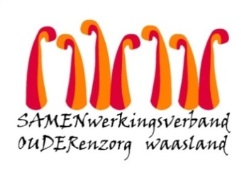 Nieuwsbrief WZC Hofstede – 19 november 2020Beste bewoner, familie, mantelzorger, We zijn ondertussen weer een paar weken verder en wij willen iedereen danken voor het goed naleven van de bezoekregeling.   In stressvolle tijden is het aangenaam te ervaren dat iedereen de zaken ernstig neemt.  De maatregelen versoepelen is nog niet aan de orde, maar een aantal zaken kunnen we al bijsturen zonder afbreuk te moeten doen aan de veiligheid van de bewoners, medewerkers en bezoekers. Voor de vaste mantelzorger verandert er niets.   Bezoek op de kamer blijft beperkt tot één persoon. Het bezoek in de cafetaria breiden we vanaf zaterdag 21 november uit : De partner van de extra bezoeker mag mee op bezoek komen.  Ook in het weekend kan de extra bezoeker in de namiddag op bezoek komen. Te raadplegen via de afsprakentool op www.samenouder.be Vaste mantelzorger (op kamer) of extra bezoeker (in de cafetaria)Zowel de Federale maatregelen als de richtlijnen van het Vlaams Agentschap voor Zorg en Gezondheid blijven nog van kracht.  Buiten deze veranderingen, blijven dus alle richtlijnen geformuleerd in de nieuwsbrief van 2 november 2020 van toepassing.Wij gunnen iedereen een rustig bezoek zonder tijdsdruk maar indien het maximum aantal bezoekers in de cafetaria wordt overschreden, kan u gevraagd worden om uw bezoek te beëindigen.  Tot slotWil je een afspraak maken voor een videochat : mail dan naar onze ergotherapeuten rani.quintelier@samenouder.be of naar evy.deyaert@samenouder.be Hou het veilig en gezond!#samentegencorona #zorggoedvoorjezelf #zorggoedvoormekaarMet vriendelijke groet,Wegens het Hofstede zorgteamChristel Vande Kerckhove
Dagelijks verantwoordelijkeKORENVELDDINSDAG  en DONDERDAGKORENVELDDINSDAG  en DONDERDAGBOOMGAARDWOENSDAG en VRIJDAGBOOMGAARDWOENSDAG en VRIJDAGWEEKENDvolgens bezoekdag (1)WEEKENDvolgens bezoekdag (1)                          BLOEMENTUIN : OP AFSPRAAK                          BLOEMENTUIN : OP AFSPRAAK                          BLOEMENTUIN : OP AFSPRAAK                          BLOEMENTUIN : OP AFSPRAAK                          BLOEMENTUIN : OP AFSPRAAKNAMIDDAGAVONDNAMIDDAGAVONDNAMIDDAGAVOND14u-16u3018u30-20u14u-16u3018u30-20u14u-16u3018u30-20uIedereen(2)Enkel vaste mantelzorgerIedereen(2)Enkel vaste mantelzorgerIedereen(2)Enkel vastemantelzorgerIngang via cafetariaAanbellenIngang via cafetariaAanbellenIngang via cafetariaAanbellen